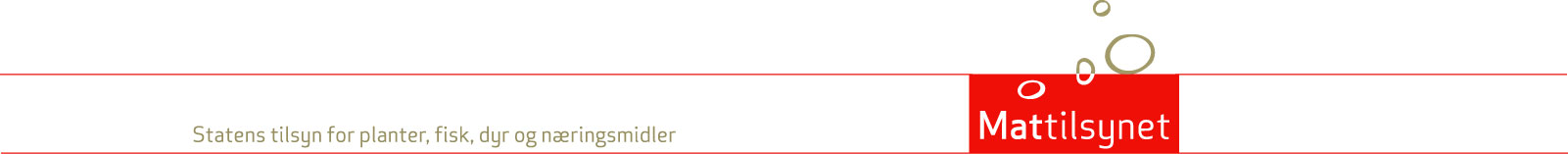 mellomMattilsynetogKontraktsreferanse:	Saksnr i ePhorte: Kontraktsområde:		Standardkontrakt for varekjøpKontrakt om partsforpliktelser mellom:(heretter omtalt som Oppdragsgiver)og(heretter omtalt som Leverandør)For Oppdragsgiver:	For Leverandør:Oppdragsgivers signatursetter bekrefter med sin signatur på dette dokument at han innehar de fullmakter som er nødvendige for å binde sin Kontraktspart under denne Kontrakt. Fullmakt i henhold til stilling Skriftlig fullmakt vedlagtLeverandørs signatursetter bekrefter med sin signatur på dette dokument at han innehar de fullmakter som er nødvendige for å binde sin Kontraktspart under denne Kontrakt. Fullmakt i henhold til stilling Skriftlig fullmakt vedlagtDenne Kontrakten er utstedt i to eksemplarer, hvorav ett beholdes av Oppdragsgiver og ett beholdes av Leverandør.Skriftlige henvendelser i relasjon til KontraktenAlle skriftlige henvendelser angående dette kontraktsforholdet skal sendes til følgende adresser:Henvendelser til Oppdragsgiver:		Henvendelser til Leverandør:Partenes oppnevnte kontaktpersoner (navn, stilling, telefon, e-post)For Oppdragsgiver:	For Leverandør:INNHOLDSFORTEGNELSE1	KONTRAKTSTYPE OG KONTRAKTENS FORMÅL	71.1	Kontraktstype	71.2	Kontraktens formål	72	KONTRAKTENS DOKUMENTER OG RANGORDNING	72.1	Kontraktens dokumenter	72.2	Rangordning	73	OMFANG OG VARIGHET (KONTRAKTSOBJEKTET)	83.1	Kontraktens omfang	83.2	Kontraktens varighet	83.2.1	Rammeavtale varekjøp	83.2.2	Enkel varekjøpsavtale	84	DEFINISJONER	85	PRIS OG BETALINGSBETINGELSER	95.1	Pris	95.2	Timebasert vederlag	95.3	Utlegg og reiser	95.4	Prisendring	95.5	Forskuddsbetaling	95.6	Fakturering	105.6.1	Faktureringsrutiner	105.6.2	Overdraging av fakturaer	106	LEVERING – TID, STED OG MÅTE	107	RAMMEAVTALETYPE	108	HVEM SOM KAN GJØRE AVROP	119	AVROP PÅ RAMMEAVTALEN	119.1	Generelt om avrop	119.2	Avrop på rammeavtale med én leverandør der alle vilkår er fastsatt i rammeavtalen	119.3	Avrop på rammeavtale med én leverandør der ikke alle vilkår er fastsatt i rammeavtalen	119.4	Avrop på rammeavtale med flere leverandører der alle vilkår er fastsatt i rammeavtalen	119.5	Avrop på rammeavtale med flere leverandører der ikke alle vilkår er fastsatt i rammeavtalen (minikonkurranse)	129.5.1	Konkurranseform	129.5.2	Overordnet om gjennomføring av minikonkurranser	129.5.3	Resultatet av minikonkurransen	1310	LEVERANDØRENS KONTRAKTSFORPLIKTELSER	1310.1	Alminnelige forpliktelser	1310.2	Levering	1310.3	Kontraktsobjektets egenskaper	1310.4	Overføring av eiendomsrett	1410.4.1	Eiendomsrett	1410.4.2	Rettsmangler	1410.5	Overføring av dokumenter og annen dokumentasjon	1410.5.1	Overføring av dokumenter som representerer Kontraktsobjektet	1410.5.2	Overføring av dokumenter som er av betydning for bruken av Kontraktsobjektet	1510.5.3	Overføring av leveringsstatistikk m.v.	1510.6	Bruk av underleverandører	1510.7	Forsikringer	1510.8	Varslingsplikt	1510.9	Taushetsplikt	1510.10	Reklame, kundepleie m.v.	1610.11	Emballasje	1611	OPPDRAGSGIVERS MISLIGHOLDSBEFØYELSER	1711.1	Reklamasjonsperiode	1711.2	Brudd på varslingsplikt	1711.3	Tilleggsfrist	1711.4	Oppdragsgiverens krav på avhjelp	1711.5	Leverandørens rett til omlevering eller retting	1811.6	Utbedring mot vederlag	1811.7	Tilbakehold av betaling	1811.8	Dagbot ved forsinkelse	1811.9	Prisavslag	1911.10	Heving	1911.10.1	Heving ved forsinkelse	1911.10.2	Heving ved funksjonsmangler	1911.10.3	Heving ved rettsmangler	1911.10.4	Heving ved rettskraftig dom	1911.10.5	Heving ved konkurs, akkord e.l.	1911.10.6	Hevingsoppgjør	2011.11	Dekningskjøp ved heving	2011.12	Erstatning/erstatningsbegrensning	2011.13	Forventet mislighold	2011.13.1	Forventet mislighold	2011.13.2	Tilbakeholdsrett	2111.13.3	Heving ved forventet mislighold	2111.14	Brudd på regler om reklame, kundepleie m.v.	2112	OPPDRAGSGIVERS KONTRAKTSFORPLIKTELSER	2112.1	Alminnelige forpliktelser	2112.2	Undersøkingsplikt	2212.3	Betaling	2212.4	Sikkerhetsstillelse	2212.5	Medvirkning	2212.6	Klarhet overfor Leverandøren	2212.7	Forsikringer	2212.8	Varslingsplikt	2212.9	Taushetsplikt	2213	LEVERANDØRENS MISLIGHOLDSBEFØYELSER	2313.1	Forsinket betaling	2313.2	Varslingsplikt	2313.3	Begrensning i Leverandørens tilbakeholdsrett	2313.4	Tilleggsfrist	2313.5	Rett til å kreve oppfyllelse	2413.6	Heving	2413.6.1	Heving ved forsinket betaling	2413.6.2	Heving ved manglende medvirkning	2413.6.3	Hevingsoppgjør	2413.7	Erstatning	2513.8	Forventet mislighold	2513.8.1	Forventet mislighold	2513.8.2	Tilbakeholdsrett	2513.8.3	Heving ved forventet mislighold	2514	GARANTI	2615	RISIKO	2616	SUSPENSJONSREGLER (FORCE MAJEURE)	2617	OVERFØRING AV RETTIGHETER OG PLIKTER	2618	ENDRING	2719	MØTER	2720	TVISTER	2720.1	Rettsvalg og verneting	2720.2	Forhandlinger	2720.3	Domstols- eller voldgiftsbehandling	27KONTRAKTSTYPE OG KONTRAKTENS FORMÅLKontraktstypeDenne Kontrakten er en (sett kryss for korrekt alternativ) Rammeavtale varekjøp Enkel varekjøpskontraktDersom det over er krysset av for ”Enkel varekjøpskontrakt”, gjelder ikke Kontraktens pkt. 7-9 (rammeavtalevilkår). Kontraktens formålDenne Kontrakten er inngått for å dekke Oppdragsgiverens behov for varer og evt. tilhørende tjenester som beskrevet i bilag 1, jf. bilag 2.Kontraktens formål er å regulere Partenes rettigheter og plikter i forbindelse med kjøp av Kontraktsobjektet som definert i pkt. 3 i denne Kontrakten.KONTRAKTENS DOKUMENTER OG RANGORDNINGKontraktens dokumenterRangordningEndringer til den generelle kontraktsteksten skal samles i bilag 8, med mindre den generelle kontraktsteksten henviser slike endringer til et annet bilag. Ved motstrid skal følgende tolkingsprinsipper legges til grunn:Den generelle kontraktsteksten går foran bilagene.Bilag 1 går foran de øvrige bilagene. I den utstrekning det fremgår klart og utvetydig hvilket punkt eller hvilke punkter som er endret, erstattet eller gjort tillegg til, skal følgende motstridprinsipper gjelde:Bilag 2 går foran bilag 1.Bilag 8 går foran den generelle kontraktsteksten.Hvis den generelle kontraktsteksten henviser endringer til et annet bilag enn bilag 8, går slike endringer foran den generelle kontraktsteksten.Bilag 9 går foran de øvrige bilagene.Der ikke annet er bestemt, går bilag med lavere nummerering foran bilag med høyere nummerering ved motstrid.For øvrig gjelder prinsippet om at spesielle bestemmelser går foran generelle, og prinsippet om at nyere bestemmelser går foran eldre. OMFANG OG VARIGHET (KONTRAKTSOBJEKTET)Kontraktens omfangKontrakten omfatter Kontraktsobjektet som definert i bilag 1, jf. bilag 2 og som evt. er ytterligere spesifisert i forbindelse med det enkelte avrop.Dersom Kontrakten inneholder opsjoner, skal disse være spesifisert i bilag 10. Opsjoner innebærer ingen forpliktelse for Oppdragsgiveren, dersom ikke annet er uttrykkelig sagt.Kontraktens varighetRammeavtale varekjøpDersom det i punkt 1.1 er krysset av for «Rammeavtale varekjøp» gjelder følgende:Kontrakten gjelder fra  og i  år, med opsjon for Oppdragsgiver til å forlenge Kontrakten i inntil ytterligere  år, totalt maksimalt 4 år. Evt. forlenging skal skje med minimum 1 måneds skriftlig varsel før utløp av inneværende kontraktsperiode.  Enkel varekjøpsavtaleDersom det i punkt 1.1 er krysset av for «Enkel varekjøpsavtale» gjelder følgende:Kontrakten gjelder fra  og inntil Partene har innfridd sine forpliktelser etter Kontrakten.DEFINISJONERMed ”Partene” menes Oppdragsgiveren og Leverandøren.Med ”Underleverandør” menes andre leverandører Leverandøren har avtale med og som direkte medvirker til oppfyllelse av Leverandørens forpliktelser under denne Kontrakten.Men ”Kontrakten” menes dette dokumentet inkludert bilag, jf. pkt. 2.1 om bilag som inngår i Kontrakten.Med ”Kontraktsobjektet” menes Leverandørens ytelser som definert i bilag 1, jf. bilag 2.Med ”minikonkurranse” menes gjenåpning av konkurransen under en rammeavtale med flere leverandører (parallelle rammeavtaler) der ikke alle vilkårene er fastsatt i konkurransegrunnlaget.Med ”hverdag” menes ukedagene mandag til fredag, med unntak av norske offentlige fri- og helligdager.PRIS OG BETALINGSBETINGELSERPrisPris og evt. andre kostnadselementer i bilag 7 utgjør Oppdragsgiverens fulle og hele betalingsforpliktelser under denne Kontrakten. Alle priser oppgitt eksklusiv mva. Toll og eventuelt andre skatter og avgifter er inklusive, dersom ikke annet er avtalt.Tilbud/kampanjer som Leverandøren gir i markedet generelt i kontraktsperioden og som er gunstigere enn de vilkårene som er avtalt i denne Kontrakten, skal automatisk gjelde for Oppdragsgiver. Leverandøren plikter å gjøre slike tilbud kjent for Oppdragsgiver.Timebasert vederlagDersom vederlaget eller deler av det skal baseres på løpende timer, skal et estimat for antall timer angis i bilag 7. For avrop avtales timeestimat særskilt. Eventuell prisreduksjon ved overskridelse av estimat skal angis i bilag 7.Utlegg og reiserUtlegg dekkes bare i den grad det er avtalt. Reise- og diettkostnader dekkes etter Statens gjeldende satser, dersom ikke annet er avtalt i bilag 7. Reisetid faktureres ikke, dersom det ikke er særskilt avtalt i bilag 7.PrisendringPrisene kan endres i den utstrekning regler eller vedtak for offentlige avgifter endres med virkning for Leverandørens vederlag eller kostnader.Justering av priser på annet grunnlag skal uttrykkelig fremgå av bilag 7 dersom slik prisregulering er aktuell. ForskuddsbetalingDersom Oppdragsgiver på noe tidspunkt utfører forskuddsbetaling, kan han kreve at Leverandøren stiller tilstrekkelig garanti for det forskuddsbetalte beløpet. FaktureringFaktureringsrutinerFakturering skal skje etterskuddsvis hver måned, dersom ikke andre faktureringstidspunkt er avtalt i betalingsplan inntatt i bilag 7.Fakturering skal skje med betaling pr. 30 kalenderdager. Betalingsfristen begynner ikke å løpe før levering er skjedd og godkjent faktura er mottatt. Som godkjent faktura regnes faktura som gjør det mulig for Oppdragsgiver å kontrollere at det som er fakturert er levert og ellers i samsvar med det som er avtalt og de krav Oppdragsgiver har stilt.Dersom Leverandøren skal benytte e-faktura, eller dersom det gjelder mer utfyllende krav til fakturaer, skal dette angis i bilag 7.Overdraging av fakturaerLeverandøren kan ikke overdra fakturaer til tredjemann for innkreving uten forutgående skriftlig samtykke fra Oppdragsgiver.LEVERING – TID, STED OG MÅTELeveringsvilkår er regulert i bilag 6. Dersom dette er en rammeavtale avtales leveringssted for det enkelte avrop. Levering skal skje innen leveringstiden fastsatt i bilag 6.Levering anses skjedd når varene er mottatt på avtalt sted. Leveransen skal være ledsaget av en pakkseddel som skal signeres av Oppdragsgiveren før leveransen anses for å være levert. Dersom Kontrakten inneholder plan for testing og godkjenning, jf. bilag 5, anses levering å ha skjedd når testing er gjennomført og godkjent.Ved levering skal det for alle varer, der dette er relevant, foreligge på norsk; produktdatablad, bruksanvisninger, nødvendige sertifikater og lagrings-, drifts- og vedlikeholdsdokumentasjon og evt. andre dokumenter som er relevante for bruken av varene eller påkrevd i henhold til lov eller andre reglement. Dersom ikke annet er avtalt, er dellevering ikke tillatt.RAMMEAVTALETYPEDenne rammeavtalen er en (kryss av): 	Rammeavtale med én leverandør der alle vilkår er fastlagt i rammeavtalen, jf. avropsprosedyre i pkt. 9.2. 	Rammeavtale med én leverandør der ikke alle vilkår er fastlagt i rammeavtalen, jf. avropsprosedyre i pkt. 9.3. 	Rammeavtale med flere leverandører der alle vilkår er fastlagt i rammeavtalen, jf. avropsprosedyre i pkt. 9.4. 	Rammeavtale med flere leverandører der ikke alle vilkår er fastlagt i rammeavtalen, jf. avropsprosedyre i pkt. 9.5.HVEM SOM KAN GJØRE AVROPAvrop kan gjøres av alle som Oppdragsgiver har gitt fullmakt til å gjøre avrop. Dersom Leverandøren er usikker på om en person har fullmakt til å gjøre avrop, plikter han å undersøke med Oppdragsgiver. Dersom avrop er gjort av en person uten fullmakt til å gjøre avrop, og Leverandøren skjønte eller burde ha skjønt at slik fullmakt manglet, skal avropet annulleres slik at Oppdragsgiver blir stilt som om avropet ikke var skjedd. For slike forhold bærer Leverandøren alle kostnader.AVROP PÅ RAMMEAVTALENGenerelt om avropAvrop på denne rammeavtalen skal gjennomføres i henhold til prosedyren for den aktuelle rammeavtaletypen som definert i pkt. 7, jf. pkt. 9.2 t.o.m. pkt. 9.5.Oppdragsgiver kan bestemme at avrop skal skje ved hjelp av et egnet elektronisk konkurransegjennomføringsverktøy. Dersom dette skal benyttes har Oppdragsgiver ansvar for å gi aktuelle leverandører tilgang til og nødvendig innføring i bruken av konkurransegjennomføringsverktøyet.Avrop på rammeavtale med én leverandør der alle vilkår er fastsatt i rammeavtalenAvrop på rammeavtale med én leverandør der alle vilkår er fastsatt i rammeavtalen foretas på grunnlag av vilkårene som er fastsatt i rammeavtalen. Avrop på rammeavtale med én leverandør der ikke alle vilkår er fastsatt i rammeavtalenAvrop på rammeavtaler med én leverandør der ikke alle vilkår er fastsatt i rammeavtalen foretas på grunnlag av vilkårene som er fastsatt i rammeavtalen. For vilkår som ikke er fastsatt i rammeavtalen kan Oppdragsgiveren i forbindelse avropet skriftlig konsultere Leverandøren, og om nødvendig be om at rammeavtalen utfylles. Slik utfylling kan skje ved bruk av avropsskjemaet i bilag 12. Avrop på rammeavtale med flere leverandører der alle vilkår er fastsatt i rammeavtalenAvrop på rammeavtale med flere leverandører der alle vilkår er fastsatt i rammeavtalen, foretas på grunnlag av vilkårene som er fastsatt i rammeavtalen, uten at det gjennomføres ny konkurranse.Fordelingen av avrop mellom Leverandørene skal gjøres etter den mekanismen som er avmerket under: Prioriteringsmodell Prosentvis fordeling av samlet omfang Annen fordelingsmekanismeAvrop på rammeavtale med flere leverandører der ikke alle vilkår er fastsatt i rammeavtalen (minikonkurranse)KonkurranseformMinikonkurranser under denne rammeavtalen vil bli gjennomført i form av Anbudskonkurranse Konkurranse med forhandling Konkurranseform vil bli kunngjort i konkurransegrunnlaget for minikonkurransenOppdragsgiver kan under denne rammeavtalen, i tillegg til å gjennomføre minikonkurranse, gjøre avrop basert på rangering av leverandørene etter tildelingskriteriene for konkurransen om rammeavtalen. Dersom avrop på rammeavtalen skal kunne gjøres både basert på minikonkurranse og basert på rangordningsliste må følgende vilkår være oppfylt:Oppdragsgiver må ha varslet slik blandet tildeling i konkurransegrunnlaget for rammeavtalen, ogha angitt hvilken rangordningsmodell som skal benyttes i bilag 6, ogha definert rammene for når rangordningsmodell skal benyttes og når minikonkurranse skal benyttes for avrop på en måte som sikrer at Oppdragsgiver ikke kan velge i det enkelte tilfelle hvordan han vil gjennomføre avropet. Vilkår for når avrop skal skje på hvilken måte defineres i bilag 6. Overordnet om gjennomføring av minikonkurranserMinikonkurransen gjennomføres på grunnlag av vilkårene som ble brukt for å tildele rammeavtalen. Vilkårene kan om nødvendig presiseres. Konkurransen kan også baseres på andre vilkår, såfremt disse er oppgitt i konkurransegrunnlaget for rammeavtalen. Konkurransen skal gjennomføres på følgende måte:For hvert avrop som skal gjøres skal Oppdragsgiver skriftlig konsultere de Leverandører som er i stand til å gjennomføre avropet,Oppdragsgiver skal fastsette en tilstrekkelig frist til innlevering av tilbud på de enkelte avrop. Ved fastsettelse av fristen skal det tas hensyn til forhold som avropets kompleksitet og den tid som medgår til å utarbeide tilbud,tilbudene skal sendes inn skriftlig og innholdet skal holdes fortrolig inntil utløpet av den fastsatte tilbudsfristen, ogOppdragsgiver tildeler hvert avrop til den tilbyderen som har gitt det beste tilbudet på grunnlag av de tildelingskriterier som er fastsatt i konkurransegrunnlaget for rammeavtalen, jf. bilag 11.Resultatet av minikonkurransenDersom resultatet av den nye konkurransen er et konkret avrop, avsluttes konkurransen i henhold til bilag 12. Oppdragsgivers forespørsel om bruk av rammeavtalen skal inngå som vedlegg til avropsskjemaet. Dersom resultatet av den nye konkurransen er at en Leverandør får retten til å levere innenfor området konkurransen gjelder, skal avrop skje etter prosedyren inntatt foran i pkt. 9.2.Dersom resultatet av den nye konkurransen er at flere Leverandører, enten i prioritert rekkefølge eller etter annen fordelingsmodell får retten til å levere innenfor området konkurransen gjelder, skal avrop skje etter prosedyren inntatt foran i pkt. 9.4.LEVERANDØRENS KONTRAKTSFORPLIKTELSERAlminnelige forpliktelserLeverandøren skal:Overføre eiendomsretten til Kontraktsobjektet, fritt for tredjemenns rettigheter eller krav, jf. pkt. 10.4; levere Kontraktsobjektet i samsvar med pkt. 10.2, med mindre det allerede er i Oppdragsgivers besittelse eller partene har avtalt at det fremdeles skal være i Leverandørens besittelse;sørge for at Kontraktsobjektet er i kontraktsmessig stand, jf. pkt. 10.3; ogoverføre dokumenter som representerer eller er av betydning for bruken av Kontraktsobjektet, jf. pkt. 10.5.LeveringLeverandøren skal gjøre Kontraktsobjektet tilgjengelig på leveringsstedet, til avtalt tid, og på avtalt vis i henhold til kontraktens pkt. 6. Kontraktsobjektets egenskaperLeverandøren skal levere Kontraktsobjektet i samsvar med de krav til art, mengde, kvalitet, andre egenskaper og innpakning som følger av Kontrakten, jf. pkt. 3. Dersom ikke annet er kontraktfestet, skal Kontraktsobjektet:Passe for de formål som tilsvarende ting vanligvis brukes til;passe for et bestemt formål som Leverandøren var eller måtte være kjent med da Kontrakten ble inngått, unntatt når forholdene viser at Oppdragsgiveren for så vidt ikke bygde på Leverandørens sakkunnskap og vurdering eller ikke hadde rimelig grunn til å gjøre det;ha egenskaper som Leverandøren har vist til ved å legge fram prøve, beskrivelse, brosjyre, annonse, modell e.l.; ogvære pakket på vanlig eller annen forsvarlig måte som trengs for å bevare og beskytte tingen. Leverandøren er ansvarlig for at de varer som leveres er i overensstemmelse med gjeldende lovgivning.Overføring av eiendomsrettEiendomsrettEiendomsretten til Kontraktsobjektet skal overføres til Oppdragsgiveren på det av de to følgende tidspunkter som først inntreffer:Tidspunktet der Oppdragsgiveren betaler for Kontraktsobjektet.Tidspunktet der Oppdragsgiveren godkjenner leveransen av Kontraktsobjektet.  Enhver del av Kontraktsobjektet der eiendomsretten er overført til Oppdragsgiveren men som fortsatt er i Leverandørens besittelse skal identifiseres tydelig som Oppdragsgiverens eiendom og separeres tilstrekkelig til å unngå mulighet for kreditorekstinksjon.Eiendomsretten til Kontraktsobjektet overføres fri for salgspant eller lignende forbehold. RettsmanglerTredjemannsrettigheter Leverandøren skal levere Kontraktsobjektet fri for tredjemannskrav som ikke er beskrevet i Kontrakten og skal holde Oppdragsgiveren skadesløs for enhver form for tredjemannskrav i relasjon til Kontraktsobjektet. Offentligrettslige manglerLeverandøren skal levere Kontraktsobjektet med de nødvendige godkjenninger, sertifikater og tillatelser som kreves av offentlig myndighet for at Oppdragsgiveren skal kunne bruke Kontraktsobjektet slik Leverandøren er kjent med at det skal brukes.Leverandøren skal i alle tilfeller levere Kontraktsobjektet med de nødvendige godkjenninger, sertifikater og tillatelser som kreves av offentlig myndighet for bruk slik tilsvarende ting vanligvis brukes, med mindre det er skriftlig avtalt at Oppdragsgiveren selv skal skaffe disse til veie. Overføring av dokumenter og annen dokumentasjonOverføring av dokumenter som representerer KontraktsobjektetDer Kontraktsobjektet er representert ved dokumenter skal disse leveres sammen med Kontraktsobjektet, og i alle tilfeller leveres senest ved leveringstidspunktet, jf. pkt. 6.Overføring av dokumenter som er av betydning for bruken av KontraktsobjektetHåndbøker, servicedokumenter, tegninger, skjema eller lignende dokumentasjon til Kontraktsobjektet skal leveres sammen med Kontraktsobjektet, og i alle tilfeller leveres senest ved leveringstidspunktet, jf. pkt. 6, dersom ikke annet er skriftlig avtalt.Overføring av leveringsstatistikk m.v.Leverandøren plikter ved utløpet av kontrakten, og ellers på anmodning fra Oppdragsgiver, vederlagsfritt å overføre leveringsstatistikk m.v. til Oppdragsgiver for leveranser gjort under Kontrakten. Dersom Oppdragsgiver ber om å få utlevert slik statistikk under kontrakten skal Leverandøren overføre statistikken til Oppdragsgiver uten ugrunnet opphold etter mottak av anmodningen. Statistikken skal inneholde informasjon om leveringssteder, kontaktpersoner ved de ulike leveringsstedene, leveransehyppighet, omsetning under Kontrakten og eventuell annen relevant informasjon. Evt. utfyllende krav til innholdet i og hyppighet av leveranser av statistikk kan fremgå i bilag 6.Bruk av underleverandørerLeverandør kan bare benytte seg av underleverandør for oppfyllelse av sine plikter under Kontrakten der slik benyttelse ikke forringer eller truer med å forringe oppfyllelsen.Dersom Leverandøren ønsker å benytte underleverandør, krever dette skriftlig forhåndssamtykke fra Oppdragsgiveren. Samtykke kan ikke nektes uten saklig grunn. Alle Leverandørens forpliktelser etter Kontrakten gjelder også underleverandør. Leverandøren plikter å informere underleverandør om dette. Leverandøren er i alle tilfeller ansvarlig overfor Oppdragsgiver for ytelser fra underleverandør som om han stod for ytelsene selv.ForsikringerLeverandøren skal holde Kontraktsobjektet dekket av forsikring frem til risikoen går over på Oppdragsgiver. VarslingspliktHindres Leverandøren fra å oppfylle sine forpliktelser til rett tid, skal han uten ugrunnet opphold gi melding til Oppdragsgiver om hindringen og dens virkning på muligheten til å oppfylle. Leverandøren skal kunne dokumentere når og hvordan slik melding ble gitt.TaushetspliktInformasjon som Leverandøren blir kjent med i forbindelse med Kontrakten og gjennomføringen av Kontrakten skal behandles konfidensielt, og ikke gjøres tilgjengelig for utenforstående uten samtykke fra den annen part. Taushetsplikt etter denne bestemmelsen er ikke til hinder for utlevering av informasjon som kreves fremlagt i henhold til lov eller forskrift, herunder offentlighet og innsynsrett som følger av lov 19. mai 2006 om rett til innsyn i dokument i offentleg verksemd (offentleglova). Om mulig skal den annen part varsles før slik informasjon gis.Taushetsplikten er ikke til hinder for at opplysningene brukes når ingen berettiget interesse tilsier at de holdes hemmelig, for eksempel når de er alminnelig kjent eller alminnelig tilgjengelig andre steder. Leverandøren skal ta nødvendige forholdsregler for å sikre at uvedkommende ikke får innsyn i eller kan bli kjent med taushetsbelagt informasjon.Taushetsplikten gjelder Leverandørens ansatte, underleverandører og tredjeparter som handler på Leverandørens vegne i forbindelse med gjennomføring av Kontrakten. Leverandøren kan bare overføre taushetsbelagt informasjon til slike underleverandører og tredjeparter i den utstrekning dette er nødvendig for gjennomføring av Kontrakten, forutsatt at disse pålegges plikt til konfidensialitet tilsvarende dette punktet.Taushetsplikten er ikke til hinder for at Leverandøren kan utnytte erfaring og kompetanse som opparbeides i forbindelse med gjennomføringen av Kontrakten.Taushetsplikten gjelder også etter at avtalen er opphørt. Ansatte eller andre som fratrer sin tjeneste hos en av partene skal pålegges taushetsplikt også etter fratredelsen om forhold som nevnt ovenfor.Reklame, kundepleie m.v.Leverandøren må innhente forhåndsgodkjennelse fra Oppdragsgiver dersom Leverandøren for reklameformål eller på annen måte ønsker å gi offentligheten informasjon om Kontrakten ut over å oppgi leveransen som generell referanse. Oppdragsgivers logo tillates ikke brukt, med mindre annet er avtalt spesielt.Leverandøren plikter i sin markedsføring av Kontrakten inn mot Oppdragsgiver og representanter for Oppdragsgiver å opptre lojalt i forhold til Kontraktens intensjon og innhold. Leverandøren plikter bare å markedsføre produkter m.v. som er underlagt Kontrakten, og har et selvstendig ansvar for ikke på noen måte å levere eller oppmuntre til avrop på varer og evt. tjenester som ikke er underlagt Kontrakten. Leverandøren skal ikke tilby Oppdragsgiver eller representanter for Oppdragsgiver gaver eller gavelignende varer eller tjenester i tilknytning til kontraktsforholdet mellom Leverandør og Oppdragsgiver.Ved avslutning av kontraktsforholdet plikter Leverandøren å bidra til smidig overgang til evt. ny leverandør ved å avslutte alle former for markedsføring av gjeldende kontraktsforhold inn mot Oppdragsgiver, samt å avvise evt. avrop basert på det avsluttede kontraktsforholdet.EmballasjeDet er et mål at miljøbelastningen knyttet til offentlige anskaffelser minimeres. Avfallsforebygging og effektiv ressursutnyttelse er en del av dette. Ved implementering av kontrakten må Leverandøren redegjøre for sin status knyttet til emballasje, med spesielt fokus på rutiner og tiltak for å redusere/minimere emballasje på kort og lengre sikt. Leverandørens håndtering av emballasje vil også bli tema i kontraktsoppfølgingen, med spesielt fokus på kontinuerlig forbedring.OPPDRAGSGIVERS MISLIGHOLDSBEFØYELSERReklamasjonsperiodeDersom Oppdragsgiveren ønsker å gjøre misligholdsbeføyelser gjeldene, må han gi skriftlig melding til Leverandøren om mangelen innen rimelig tid etter at han oppdaget eller burde ha oppdaget mangelen. Reklamerer Oppdragsgiveren ikke innen 3 – tre – år etter den dag da han overtok tingen, kan han ikke senere gjøre mangelen gjeldende. Dette gjelder ikke dersom Leverandøren ved garanti eller annen kontrakt har påtatt seg ansvar for mangler i lengre tid.Oppdragsgiveren kan uansett gjøre mangelen gjeldende dersom Leverandøren har opptrådt grovt uaktsomt eller for øvrig i strid med redelighet og god tro. Brudd på varslingspliktDersom Oppdragsgiveren ikke får slikt varsel som bestemt i pkt. 10.8 innen rimelig tid etter at Leverandøren fikk eller burde fått kjennskap til hindringen, kan Oppdragsgiveren kreve erstattet tap som kunne vært unngått om han hadde fått meldingen i tide. TilleggsfristOppdragsgiveren kan fastsette en rimelig tilleggsfrist for oppfyllelsen av Leverandørens forpliktelser. Dersom Leverandøren skriftlig anmoder Oppdragsgiver om en slik tilleggsfrist, skal tilleggsfrist anses innvilget dersom Oppdragsgiveren ikke svarer på anmodningen innen 10 – ti – hverdager etter at anmodningen ble mottatt av Oppdragsgiveren. Oppdragsgiveren kan ikke gjøre gjeldende noen misligholdsbeføyelser så lenge tilleggsfristen løper, med mindre Leverandøren har gitt varsel om at han ikke vil oppfylle sine forpliktelser innen tilleggsfristen. Tilleggsfristen skal ikke ha innvirkning på Oppdragsgiverens rett til dagbot eller erstatning som ble opparbeidet før tilleggsfristen ble gitt. Oppdragsgiverens krav på avhjelpOppdragsgiveren kan kreve at Leverandøren for egen regning foretar avhjelp av enhver manglende oppfyllelse av Leverandørens forpliktelser som viser seg i reklamasjonsperioden. Avhjelp kan skje ved utbedring, omlevering eller tilleggslevering, eller på annen måte som sørger for at Kontraktsobjektet får den etter Kontrakten spesifiserte kvaliteten og at leveransen samlet sett skal fungere som forutsatt. Leverandøren skal påbegynne arbeidet med å avhjelpe misligholdet uten ugrunnet opphold. Arbeidet skal fullføres innen rimelig tid, eller, dersom Partene har avtalt en frist for avhjelpen, innen denne fristen. Dersom Leverandøren ikke har avhjulpet misligholdet innen de frister som gjelder etter denne bestemmelsen, eller dersom det etter forholdene ville være urimelig å kreve at Oppdragsgiveren ventet på Leverandørens avhjelp, skal Leverandøren dekke de utgifter Oppdragsgiveren har hatt ved avhjelp fra tredjepart. Slike utgifter kommer til fratrekk i eventuelt erstatningsbeløp for samme mislighold. Leverandørens avhjelp fratar ikke Oppdragsgiveren retten til å kreve erstatning for forsinket oppfyllelse.Leverandørens rett til omlevering eller rettingSelv om Oppdragsgiveren ikke krever det, har Leverandøren rett til, for egen regning, å foreta avhjelp, når dette kan skje uten urimelig forsinkelse og uten vesentlig ulempe for Oppdragsgiveren eller usikkerhet når det gjelder tilbakebetaling fra Leverandøren av utlegg som Oppdragsgiveren har hatt. Dersom Leverandøren gir Oppdragsgiveren melding om at han vil foreta retting eller omlevering innen en angitt tid, og Oppdragsgiveren ikke svarer innen 10 – ti – hverdager etter at han har mottatt meldingen, kan Leverandøren foreta rettingen eller omleveringen innen den tid som er angitt.Leverandøren kan ikke hevde at han ikke har fått mulighet til retting eller omlevering dersom Oppdragsgiveren har fått rettet mangelen, og det etter forholdene ville være urimelig å kreve at Oppdragsgiveren ventet på Leverandørens retting eller omlevering.Leverandørens omlevering eller retting fratar ikke Oppdragsgiveren retten til å kreve erstatning for forsinket oppfyllelse.Utbedring mot vederlagDersom Oppdragsgiveren krever at Leverandøren foretar avhjelp, og Leverandøren mener behovet for avhjelp ikke skyldes feil eller mangel som Leverandøren svarer for, plikter Leverandøren likevel å foreta avhjelp etter reglene i pkt. 11.4. For at Leverandøren senere skal kunne gjøre gjeldende krav på vederlag for avhjelp, må han på forhånd ha levert et forpliktende pristilbud for avhjelpen til Oppdragsgiver.Dersom Leverandøren kan dokumentere at avhjelp er ytt for mangler eller feil som Leverandøren ikke er ansvarlig for, kan Leverandøren kreve dekket utgifter i henhold til det forpliktende pristilbudet.Tilbakehold av betalingHar Oppdragsgiveren krav som følge av Leverandørens mislighold, kan Oppdragsgiveren holde tilbake så mye av kjøpesummen som misligholdet synes å utgjøre av det samlede vederlaget. Forsinkelsesrenter skal ikke påløpe for tilbakeholdt beløp, så lenge tilbakeholdelsen ikke er klart urimelig.Dagbot ved forsinkelseDersom Leverandøren ikke overholder frister som avtalt, foreligger forsinkelse som gir grunnlag for dagbot. Ved forsinkelse begynner dagbot å løpe automatisk.  Dagboten utgjør 1 % av vederlaget eksklusive mva. for den delen av leveransen som påvirkes av forsinkelsen pr. hverdag forsinkelsen varer, begrenset til 20 – tyve – hverdager. Dagboten utgjør uansett minimum kr. 1000,- pr. hverdag. Andre dagbotsatser og annen løpetid for dagboten kan avtales i bilag 7.Så lenge dagboten løper, kan Oppdragsgiver ikke heve Kontrakten. Dette gjelder ikke dersom Leverandøren eller noen han svarer for har opptrådt grovt uaktsomt eller for øvrig i strid med redelighet og god tro. Dersom dagbot ikke dekker Oppdragsgiverens dokumenterte direkte tap som følge av forsinkelsen, kan Oppdragsgiver søke erstatning for det overskytende beløp.PrisavslagDersom avhjelp ikke blir foretatt innen rimelig tid, eller dersom Leverandøren ikke har lykkes med å avhjelpe en mangel, kan Oppdragsgiver kreve et forholdsmessig prisavslag. Prisavslag er kompensasjon for redusert verdi av det leverte, og kommer i tillegg til eventuell erstatning. HevingHeving ved forsinkelseOppdragsgiveren kan heve Kontrakten med umiddelbar virkning ved forsinkelse, dersom forsinkelsen varer utover dagbotperioden, jf. pkt. 11.8, eller der forsinkelsen medfører at Kontraktsobjektets verdi reduseres vesentlig for Oppdragsgiveren.Dersom Leverandøren er innvilget tilleggsfrist etter pkt. 11.3 kan Oppdragsgiveren likevel ikke heve Kontrakten før etter utløpet av denne fristen. Dette gjelder ikke der Leverandøren har varslet at han ikke vil levere innen denne fristen.Heving ved funksjonsmanglerOppdragsgiveren kan heve Kontrakten der funksjonsmangelen utgjør et vesentlig kontraktsbrudd. Oppdragsgiveren må gi melding til Leverandøren om heving innen rimelig tid etter at han fikk eller burde ha fått kjennskap til funksjonsmangelen. Dette gjelder likevel ikke dersom Leverandøren har opptrådt grovt uaktsomt eller i strid med redelighet og god tro. Heving ved rettsmanglerDersom det foreligger rettsmangler ved kontraktsobjektet, og dette ikke blir avhjulpet innen rimelig tid, kan Oppdragsgiveren heve Kontrakten med umiddelbar virkning.  Heving ved rettskraftig domDersom Leverandøren er rettskraftig dømt for deltakelse i en kriminell organisasjon eller for korrupsjon, bedrageri eller hvitvasking av penger, eller er kjent skyldig i straffbare forhold som angår den yrkesmessige vande, kan Oppdragsgiveren heve Kontrakten med umiddelbar virkning. Heving ved konkurs, akkord e.l.Hvis det i forbindelse med Leverandørens virksomhet åpnes gjeldsforhandlinger, akkord eller konkurs, eller annen form for kreditorstyring gjør seg gjeldende, eller Leverandøren er under avvikling, har innstilt sin virksomhet eller befinner seg i tilsvarende prosess med hjemmel i nasjonale lover og forskrifter, har Oppdragsgiveren rett til å heve Kontrakten med umiddelbar virkning. HevingsoppgjørVed heving opphører Oppdragsgiverens rettigheter til Kontraktsobjektet. Hvis Leverandøren krever det, skal ytelser som er levert av ham leveres tilbake eller slettes eller makuleres på forsvarlig måte etter hevingen. Leverandøren skal dekke kostnaden ved dette. Ved heving kan Oppdragsgiveren kreve tilbakebetalt det som er betalt, med tillegg av forsinkelsesrenter fra det eller de tidspunkt betaling er skjedd. Oppdragsgiveren har, inntil alternativ løsning er funnet som erstatning for det leverte, rett til å utnytte leveransen som avtalt.Leverandøren kan kreve fradrag for verdien av eventuell nytte Oppdragsgiveren har hatt av det leverte før heving eller senere. Dekningskjøp ved hevingVed heving har Oppdragsgiveren rett til å foreta dekningskjøp på rimelig måte og innen rimelig tid etter hevingen. Oppdragsgiveren har da ved krav om erstatning krav på differansen mellom kontraktsprisen og prisen på dekningstransaksjonen, i tillegg til annen erstatning etter denne Kontrakten.Erstatning/erstatningsbegrensningOppdragsgiveren kan kreve erstatning for det tap han lider som følge av Leverandørens mislighold, for så vidt Leverandøren ikke godtgjør at misligholdet skyldes suspensjonsgrunner som nevnt i pkt. 16 eller forhold på Oppdragsgiverens side. Erstatningen skal dekke Oppdragsgiverens direkte tap. Tap som skyldes merarbeid anses som direkte tap.Eventuelt påløpte dagbøter kommer til fradrag i erstatningen for samme mislighold.Indirekte tap, jf. lov av 13. mai 1988 nr. 27 om kjøp § 67 (2), dekkes ikke.Erstatningen er begrenset til summen av vederlaget etter Kontrakten eksklusive merverdiavgift. Har Leverandøren opptrådt grovt uaktsomt eller for øvrig i strid med redelighet og god tro, gjelder ikke de erstatningsbegrensninger som fremkommer av denne bestemmelsen. Forventet misligholdForventet misligholdForventet mislighold foreligger der det etter kontraktsinngåelsen er klart på bakgrunn av Leverandørens handlemåte eller en alvorlig svikt i hans kredittverdighet eller evne til å oppfylle at han ikke kommer til å oppfylle en vesentlig del av sine kontraktsforpliktelser.TilbakeholdsrettDer det foreligger forventet mislighold, har Oppdragsgiveren rett til å innstille sin oppfyllelse og holde sine ytelser tilbake frem til Leverandøren stiller betryggende sikkerhet for sin oppfyllelse.Ved tilbakehold av ytelser grunnet forventet mislighold, må Oppdragsgiveren straks gi melding til Leverandøren om dette. Dersom ikke slik melding blir gitt, kan Leverandøren kreve erstattet tap som kunne vært unngått dersom melding var gitt.Heving ved forventet misligholdEr det før tiden for oppfyllelse klart at det vil inntre mislighold fra Leverandøren som vil gi Oppdragsgiveren hevingsrett, kan Oppdragsgiveren heve Kontrakten allerede før tiden for oppfyllelse. Leverandøren kan avverge heving ved å stille betryggende sikkerhet for at hans forpliktelser vil oppfylles.Dersom det er mulig, skal Oppdragsgiveren varsle Leverandøren slik at denne får mulighet til å stille sikkerhet for å unngå heving.Brudd på regler om reklame, kundepleie m.v.Brudd på reglene om reklame, kundepleie m.v., jf. pkt. 10.10, anses som et vesentlig kontraktmislighold og innebærer at Oppdragsgiver kan heve Kontrakten med umiddelbar virkning.Ved heving etter denne bestemmelsen har ikke Oppdragsgiver noen økonomiske forpliktelser overfor Leverandøren, og Leverandøren bærer alle kostnader knyttet til hevingen. Oppdragsgiver skal likevel betale for de ytelser som allerede kan anses som levert i henhold til punkt 6.OverfaktureringDersom Oppdragsgiveren avdekker overfakturering i forhold til det som er avtalt eller det som er levert har Oppdragsgiveren rett til å ilegge en konvensjonalbot på inntil 20 % av verdien av den aktuelle fakturaen.Dersom konvensjonalboten ikke dekker det tapet Oppdragsgiveren er påført som følge av overfaktureringen kan Oppdragsgiveren kreve erstatning for det overskytende etter punkt 11.12.OPPDRAGSGIVERS KONTRAKTSFORPLIKTELSERAlminnelige forpliktelserOppdragsgiveren skal:Betale kjøpesummen, jf. pkt. 12.3; medvirke til Leverandørens oppfyllelse og levering, jf. pkt. 12.5; ogvære ansvarlig for klarhet overfor Leverandøren m.h.t. formålet for kjøpet og Oppdragsgiverens krav og behov, jf. pkt. 12.6.UndersøkingspliktOppdragsgiveren plikter etter levering, så snart han etter forholdene har mulighet til det å undersøke Kontraktsobjektet slik god skikk tilsier. BetalingOppdragsgiveren plikter å gjennomføre betalingen i henhold til pkt. 5.SikkerhetsstillelseDersom det er avtalt at Oppdragsgiveren skal stille sikkerhet for sine forpliktelser etter denne Kontrakten, plikter Oppdragsgiveren å legge frem bevis for sikkerhetsstillelsen senest ved levering. MedvirkningOppdragsgiveren skal yte slik medvirkning som er rimelig å vente av ham for at Leverandøren skal kunne oppfylle sine kontraktsforpliktelser, samt overta Kontraktsobjektet ved å hente eller motta det i henhold til pkt. 6.Klarhet overfor LeverandørenOppdragsgiveren er ansvarlig for å ha gitt uttrykk for formålet med kjøpet og sine krav og behov overfor Leverandøren på en slik måte at Leverandøren har et tilstrekkelig klart grunnlag for sine kontraktsforpliktelser. ForsikringerOppdragsgiver er selvassurandør og dekker krav fra Leverandøren som følger av Oppdragsgivers risiko eller ansvar etter denne Kontrakten innenfor rammen av alminnelige forsikringsvilkår.VarslingspliktHindres Oppdragsgiveren i å oppfylle sine forpliktelser til rett tid, skal han uten ugrunnet opphold gi melding til Leverandøren om hindringen og dens virkning på muligheten til å oppfylle. Oppdragsgiveren skal kunne dokumentere når og hvordan slik melding ble gitt.TaushetspliktInformasjon som Oppdragsgiver blir kjent med i forbindelse med Kontrakten og gjennomføringen av Kontrakten skal behandles konfidensielt, og ikke gjøres tilgjengelig for utenforstående uten samtykke fra den annen part. Hvis Oppdragsgiver er en offentlig virksomhet er taushetsplikt etter denne bestemmelsen ikke mer omfattende enn det som følger av lov 10. februar 1967 om behandlingsmåten i forvaltningssaker (forvaltningsloven) eller tilsvarende sektorspesifikk regulering. Taushetsplikt etter denne bestemmelsen er ikke til hinder for utlevering av informasjon som kreves fremlagt i henhold til lov eller forskrift, herunder offentlighet og innsynsrett som følger av lov 19. mai 2006 om rett til innsyn i dokument i offentleg verksemd (offentleglova). Om mulig skal den annen part varsles før slik informasjon gis.Taushetsplikten er ikke til hinder for at opplysningene brukes når ingen berettiget interesse tilsier at de holdes hemmelig, for eksempel når de er alminnelig kjent eller alminnelig tilgjengelig andre steder. Oppdragsgiver skal ta nødvendige forholdsregler for å sikre at uvedkommende ikke får innsyn i eller kan bli kjent med taushetsbelagt informasjon.Taushetsplikten gjelder Oppdragsgivers ansatte, underleverandører og tredjeparter som handler på Oppdragsgivers vegne i forbindelse med gjennomføring av Kontrakten. Oppdragsgiver kan bare overføre taushetsbelagt informasjon til slike underleverandører og tredjeparter i den utstrekning dette er nødvendig for gjennomføring av Kontrakten, forutsatt at disse pålegges plikt til konfidensialitet tilsvarende dette punktet.Taushetsplikten er ikke til hinder for at Oppdragsgiver kan utnytte erfaring og kompetanse som opparbeides i forbindelse med gjennomføringen av Kontrakten.Taushetsplikten gjelder også etter at Kontrakten er opphørt. Ansatte eller andre som fratrer sin tjeneste hos en av partene skal pålegges taushetsplikt om forhold som nevnt ovenfor også etter fratredelsen. LEVERANDØRENS MISLIGHOLDSBEFØYELSERForsinket betalingVed forsinket betaling som skyldes forhold innenfor Oppdragsgivers kontroll kan Leverandøren kreve forsinkelsesrenter i henhold til lov 17. desember 1976 nr. 100 om renter ved forsinket betaling mv.VarslingspliktDersom Leverandøren ikke får slikt varsel som bestemt i pkt. 12.8 innen rimelig tid etter at Oppdragsgiveren fikk eller burde fått kjennskap til hindringen, kan Leverandøren kreve erstattet tap som kunne vært unngått om han hadde fått meldingen i tide. Begrensning i Leverandørens tilbakeholdsrettLeverandøren kan ikke holde tilbake ytelser som følge av Oppdragsgiverens mislighold. Dette gjelder likevel ikke dersom misligholdet er vesentlig.TilleggsfristLeverandøren kan fastsette en rimelig tilleggsfrist for oppfyllelsen av Oppdragsgiverens forpliktelser. Dersom Oppdragsgiveren skriftlig anmoder Leverandøren om en slik tilleggsfrist, skal tilleggsfrist anses innvilget dersom Leverandøren ikke svarer på anmodningen innen 10 – ti – hverdager etter at anmodningen ble mottatt av Leverandøren. Leverandøren kan ikke gjøre gjeldende noen misligholdsbeføyelser så lenge tilleggsfristen løper, med mindre Oppdragsgiveren har gitt varsel om at han ikke vil oppfylle sine forpliktelser innen tilleggsfristen. Tilleggsfristen skal ikke ha innvirkning på Leverandørens rett til erstatning. Evt. forsinkelsesrenter løper ikke så lenge tilleggsfristen løper. Rett til å kreve oppfyllelseLeverandøren kan fastholde kjøpet og kreve at Oppdragsgiveren betaler kontraktssummen. Dette gjelder likevel ikke så lenge betalingen hindres av stans i samferdselen eller betalingsformidlingen eller annet forhold som gir grunnlag for Force Majeure, jf. pkt. 16.Avbestiller Oppdragsgiveren ting som skal tilvirkes særskilt for han, kan ikke Leverandøren fastholde kjøpet ved å fortsette tilvirkingen, gjøre andre forberedelser til leveringen samt kreve betaling, med mindre avbrudd ville føre med seg betydelig ulempe for Leverandøren eller risiko for at han ikke får erstattet tap som avbestillingen medfører.Dersom Kontraktsobjektet ennå ikke er levert, taper Leverandøren sin rett til å kreve oppfyllelse dersom han ikke fremmer kravet innen rimelig tid. HevingHeving ved forsinket betalingLeverandøren kan heve Kontrakten ved forsinket betaling, dersom Oppdragsgiverens kontraktsbrudd er vesentlig. Oppdragsgiverens betalingsmislighold er vesentlig der Oppdragsgiveren ikke har betalt innen 30 – tretti – dager etter forfall, og der den forsinkede betalingen utgjør en vesentlig del av de totale betalingsforpliktelser etter Kontrakten. Dersom Oppdragsgiveren er innvilget tilleggsfrist for oppfyllelse etter pkt. 13.3 kan ikke Leverandøren heve Kontrakten før etter utløpet av denne fristen. Dette gjelder likevel ikke der Oppdragsgiveren har varslet at han ikke kommer til å oppfylle innen utløpet av slik frist.Heving ved manglende medvirkningLeverandøren kan heve Kontrakten når Oppdragsgiveren ikke medvirker til kjøpet etter pkt. 12.5, dersom kontraktsbruddet er vesentlig. Dersom Leverandøren ønsker å heve Kontrakten grunnet manglende medvirkning, må han gi Oppdragsgiveren melding om dette innen rimelig tid etter at Leverandøren fikk eller burde fått kjennskap til misligholdet. Meldingen må inneholde rimelig frist for Oppdragsgiveren til å oppfylle sin medvirkningsplikt. Dette gjelder likevel ikke dersom Oppdragsgiveren har opptrådt grovt uaktsomt eller i strid med redelighet og god tro.Dersom Oppdragsgiveren er innvilget tilleggsfrist for oppfyllelse etter pkt. 13.3 kan ikke Leverandøren heve Kontrakten før etter utløpet av denne fristen. Dette gjelder likevel ikke der Oppdragsgiveren har varslet at han ikke kommer til å oppfylle innen utløpet av slik frist.HevingsoppgjørVed heving opphører Oppdragsgiverens rettigheter til Kontraktsobjektet. Leverandøren kan kreve at ytelser som er levert av ham leveres tilbake eller slettes eller makuleres på forsvarlig måte etter hevingen. Leverandøren skal dekke kostnaden ved dette.Leverandøren har krav på vederlag fra Oppdragsgiver i den utstrekning og så lenge Oppdragsgiveren utnytter leveransen. I tillegg kommer forsinkelsesrente, og erstatning for tap som ikke er ment å dekkes av vederlaget.Dersom Oppdragsgiver har rett til å utnytte det leverte en tid etter heving, kan Leverandøren stille krav om sikkerhet for sitt krav på vederlag for bruken.ErstatningLeverandøren kan kreve erstatning for det tap han lider som følge av Oppdragsgiverens mislighold, for så vidt Oppdragsgiveren ikke godtgjør at misligholdet skyldes suspensjonsgrunner som nevnt i pkt. 16 eller forhold som ellers ikke kan tilskrives Oppdragsgiveren. Erstatningen skal dekke Leverandørens direkte tap. Indirekte tap, jf. lov av 13. mai 1988 nr. 27 om kjøp § 67 (2), dekkes ikke.Erstatningen er begrenset til summen av det samlede vederlaget etter Kontrakten eksklusive merverdiavgift. Har Oppdragsgiver opptrådt grovt uaktsomt eller for øvrig i strid med redelighet og god tro, gjelder ikke de erstatningsbegrensninger som fremkommer av dette punkt. Forventet misligholdForventet misligholdForventet mislighold foreligger der det etter kontraktsinngåelsen er klart på bakgrunn av Oppdragsgiverens handlemåte eller en alvorlig svikt i hans kredittverdighet eller evne til å oppfylle at han ikke kommer til å oppfylle en vesentlig del av sine kontraktsforpliktelser.TilbakeholdsrettLeverandøren kan ikke holde tilbake ytelser som følge av forventet mislighold fra Oppdragsgiverens side. Dette gjelder likevel ikke dersom det forventede misligholdet er vesentlig.Har Leverandøren allerede sendt Kontraktsobjektet, og det deretter viser seg at det foreligger forventet vesentlig mislighold, kan Leverandøren hindre at Kontraktsobjektet blir overlevert Oppdragsgiveren eller hans bo. Det samme gjelder om Oppdragsgiveren eller hans bo har mottatt transportdokument. Ved tilbakehold av ytelser grunnet forventet vesentlig mislighold, må Leverandøren straks gi melding til Oppdragsgiveren om dette. Dersom ikke slik melding blir gitt, kan Oppdragsgiveren kreve erstattet tap som kunne vært unngått dersom melding var gitt.Heving ved forventet misligholdEr det før tiden for oppfyllelse klart at det vil inntre vesentlig mislighold fra Oppdragsgiveren som vil gi Leverandøren hevingsrett, kan Leverandøren heve Kontrakten allerede før tiden for oppfyllelse. Oppdragsgiveren kan avverge heving ved å stille betryggende sikkerhet for at hans forpliktelser vil oppfylles.Dersom det er mulig, skal Leverandøren varsle Oppdragsgiveren slik at denne får mulighet til å stille sikkerhet for å unngå heving.GARANTILeverandøren påtar seg i de første 24 måneder etter at leveransen er mottatt, ansvar for feil og mangler som måtte påvises ved leveransen. For delleveranser regnes fristen fra hele leveransen er ferdig installert og klar til bruk. Leverandøren skal i denne garantitid snarest mulig og for egen regning bytte ut defekte deler eller reparere leveransen slik at leveransen er uten feil og mangler av noe slag. Garantitiden skal likevel ikke være kortere enn alminnelig praksis for angjeldende vare/bransje.Bestemmelsen her gjør ingen begrensning i Oppdragsgivers adgang til å fremme mangelsanksjoner.RISIKORisikoen for Kontraktsobjektet går fra Leverandøren og over på Oppdragsgiveren ved levering, jf. punkt 6.SUSPENSJONSREGLER (FORCE MAJEURE)Partenes forpliktelser etter denne Kontrakten kan suspenderes i tilfeller der det inntreffer hindring utenfor den rammede Parts kontroll, som han ikke med rimelighet kunne ventes å ha tatt i betraktning på kontraktstiden eller å unngå eller å overvinne følgene av, i relasjon til oppfyllelsen av en eller flere kontraktsforpliktelser. Suspensjon betinges av at den rammede Part uten ugrunnet opphold gir den annen Part melding om hindringen, og om at forpliktelsene derav suspenderes. Suspensjonen avgrenses til forpliktelser som står i direkte relasjon til hindringen, så lenge hindringen vedvarer.Ved vedvarende hindring kan den annen Part heve Kontrakten dersom hindringen rammer vesentlige kontraktsforpliktelser, og hindringen vedvarer eller kan påvises å ville vedvare i mer enn 30 – tretti – kalenderdager. Ved vedvarende hindring for ikke vesentlige kontraktsforpliktelser, kan den annen Part heve den del av Kontrakten som rammes av hindringen. Den rammede part har ved krav om heving av deler av Kontrakten, rett til å kreve hele Kontrakten hevet, dersom den annen part etter et slikt krav velger å opprettholde sitt krav om delvis heving. Heving kan først effektueres 14 kalenderdager etter at varsel om heving er gjort kjent for motparten.OVERFØRING AV RETTIGHETER OG PLIKTERPartene kan ikke overføre rettigheter eller plikter etter denne Kontrakten til tredjepart uten etter skriftlig forhåndssamtykke fra den andre Parten. Samtykke kan ikke nektes uten saklig grunn. Dersom Leverandøren fusjonerer eller fisjonerer har Oppdragsgiver rett til å heve Kontrakten umiddelbart.ENDRINGDersom en av Partene etter at Kontrakten er inngått har behov for å endre kravene til Kontraktsobjektet eller vederlag, tidsplaner eller andre forutsetninger for Kontrakten på en slik måte at kontraktsforholdets karakter eller omfang blir endret, kan Parten be om en endringsavtale. Krav om endringer skal anses som et tilbud som krever den andre Partens aksept. Endringer av Kontrakten skal være skriftlige, og de må være undertegnet av en bemyndiget representant fra hver av Partene. Det skal føres et fortløpende register over endringer av leveransen etter kontraktsignering i bilag 9. OPPHØR AV KONTRAKTVed avslutning av kontraktsforholdet, uavhengig av årsaken til at Kontrakten opphører, plikter Leverandøren å bidra til smidig overgang til evt. ny leverandør. Dette gjelder ikke dersom Kontrakten er hevet som følge av Oppdragsgivers mislighold eller forventede mislighold av Kontrakten.Eventuelle avrop som er gjort eller leveranser som er påbegynt før utløpet av kontraktsforholdet skal gjennomføres selv om leveringsdatoen faller på en dato etter utløpet av kontraktsperioden.MØTERDersom en part finner det nødvendig, kan parten med minst 3 – tre - hverdagers varsel innkalle til møte med den annen part for å drøfte avtaleforholdet og måten avtaleforholdet blir gjennomført på. Annen frist og rutiner for møtene kan avtales i bilag 6.TVISTERRettsvalg og vernetingPartenes rettigheter og plikter etter denne Kontrakten tolkes og utfylles i sin helhet etter norsk rett.Oslo tingrett er verneting for tvister under denne Kontrakten.ForhandlingerDersom det oppstår en tvist om Partenes rettigheter og plikter under eller i tilknytning til denne Kontrakten, skal tvisten søkes løst gjennom forhandlinger.  Domstols- eller voldgiftsbehandlingFører forhandlingene ikke frem innen avtalt tid, senest innen 4 uker etter førsteforhandlingsmøte, skal tvisten avgjøres av de ordinære domstoler.Partene kan i fellesskap i stedet få tvisten avgjort med endelig virkning ved voldgift i Norge etter normalreglene i lov av 14. mai 2004 nr. 25 om voldgift.  Mattilsynet – Org.nr.: 985 399 077Org.nr.: ____________________________________________________________MattilsynetFelles postmottak, Postboks 3832381 BrumunddalAlle rubrikker skal være krysset av (ja eller nei)Alle rubrikker skal være krysset av (ja eller nei)JaJaNeiNeiBilag 1: Oppdragsgivers kravspesifikasjon Bilag 1: Oppdragsgivers kravspesifikasjon XXBilag 2: Leverandørens løsningsbeskrivelseBilag 2: Leverandørens løsningsbeskrivelseXXBilag 3: Oppdragsgivers tekniske plattformBilag 3: Oppdragsgivers tekniske plattformBilag 4: Prosjekt- og fremdriftsplanBilag 4: Prosjekt- og fremdriftsplanBilag 5: Testing og godkjenningBilag 5: Testing og godkjenningBilag 6: Administrative bestemmelserBilag 6: Administrative bestemmelserBilag 7: Samlet pris og betalingsbetingelserBilag 7: Samlet pris og betalingsbetingelserXXBilag 8: Endringer i den generelle kontraktstekstenBilag 8: Endringer i den generelle kontraktstekstenBilag 9: Endringer av leveransen etter kontraktsinngåelsen Bilag 9: Endringer av leveransen etter kontraktsinngåelsen XXBilag 10: OpsjonerBilag 10: OpsjonerBilag 11: Gjenåpning av konkurransenBilag 11: Gjenåpning av konkurransenBilag 12: AvropsskjemaBilag 12: AvropsskjemaAndre bilagAndre bilagLEVERANDØRPRIORITETKOMMENTARLEVERANDØRPROSENTANDELKOMMENTAR